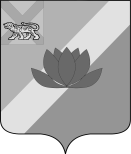 АДМИНИСТРАЦИЯ  ЛЕСОЗАВОДСКОГО ГОРОДСКОГО ОКРУГАФИНАНСОВОЕ УПРАВЛЕНИЕПРИКАЗ28.04. 2017 года                          	       г. Лесозаводск                                         	    № 13На основании статьи 20 Бюджетного кодекса Российской Федерации,  приказа Министерства финансов Российской Федерации от 01.07.2013 г. № 65н «Об утверждении Указаний о порядке применении бюджетной классификации Российской Федерации» (в редакции приказа от 01.03.2017 № 27н),  ПРИКАЗЫВАЮ:1. Закрепить за главными администраторами доходов бюджета Лесозаводского городского округа:985 Управление имущественных отношений администрации Лесозаводского городского округа следующие доходные источники:           985 2 03 04099 04 0000 180 «Прочие безвозмездные поступления от государственных (муниципальных) организаций в бюджеты городских округов».2. Коды доходов, закрепленные за главным администратором доходов бюджета   Лесозаводского городского округа 983 «Администрация Лесозаводского городского округа»:983 2 02 20299 04 0000 151 «Субсидии бюджетам городских округов на обеспечение мероприятий по переселению граждан из аварийного жилищного фонда за счет средств, поступивших от государственной корпорации - Фонда содействия реформированию жилищно-коммунального хозяйства»;983 2 02 20302 04 0000 151 «Субсидии бюджетам городских округов на обеспечение мероприятий по переселению граждан из аварийного жилищного фонда, в том числе переселению граждан из аварийного жилищного фонда за счет средств бюджетов».	изложить в следующей редакции:983 2 02 20299 04 0000 151 «Субсидии бюджетам городских округов на обеспечение мероприятий по переселению граждан из аварийного жилищного фонда, в том числе переселению граждан из аварийного жилищного фонда с учетом необходимости развития малоэтажного жилищного строительства, за счет средств, поступивших от государственной корпорации - Фонда содействия реформированию жилищно-коммунального хозяйства»;983 2 02 20302 04 0000 151 «Субсидии бюджетам городских округов на обеспечение мероприятий по переселению граждан из аварийного жилищного фонда, в том числе переселению граждан из аварийного жилищного фонда с учетом необходимости развития малоэтажного жилищного строительства, за счет средств бюджетов».3. Исключить из состава закрепленных за главными администраторами доходов бюджета Лесозаводского городского округа: 982 Муниципальное казенное учреждение «Управление образования Лесозаводского городского округа» следующие доходные источники:982 2 02 02204 04 0000 151 «Субсидии бюджетам городских округов на модернизацию региональных систем дошкольного образования»;3. Довести настоящий приказ до Управления Федерального казначейства по Приморскому краю, Администрации Лесозаводского городского округа, Муниципального казенного учреждения «Управление образования Лесозаводского городского округа», Управления имущественных отношений администрации Лесозаводского городского округа в трехдневный срок со дня его подписания.4. Разместить настоящий приказ на сайте городского округа в трехдневный срок со дня его подписания.5. Настоящий приказ вступает в силу со дня его подписания.	6. Контроль за исполнением настоящего приказа оставляю за собой.Начальник финансового управления				   	            В.Г.СинюковаОЗНАКОМЛЕНЫ:Начальник отдела учета и отчетности					 С.В. Гранже Начальник бюджетного отдела						А.А. ГладкихО внесении изменений в состав закрепленных за главнымиадминистраторами доходов бюджета Лесозаводского городского округа кодов классификации  доходов бюджета Лесозаводского городского округа